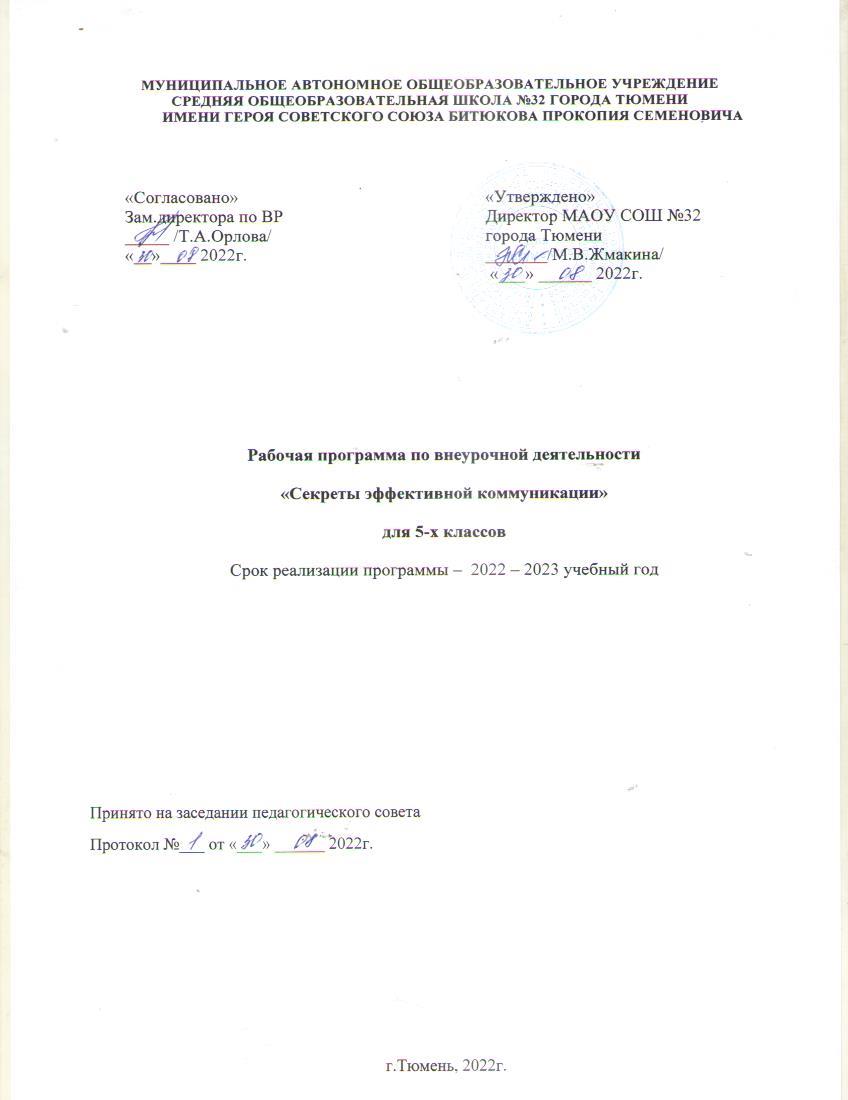 Результаты освоения курса внеурочной деятельностиЛичностные планируемые результатыВ соответствии с требованиями федерального государственного образовательного стандарта основного общего образования личностные результаты освоения основной образовательной программы основного общего образования должны отражать:воспитание российской гражданской идентичности: патриотизма, уважения к Отечеству, прошлое и настоящее многонационального народа России; осознание своей этнической принадлежности, знание истории, языка, культуры своего народа, своего края, основ культурного наследия народов России и человечества; усвоение гуманистических, демократических и традиционных ценностей многонационального российского общества; воспитание чувства ответственности и долга перед Родиной;формирование ответственного отношения к учению, готовности и способности обучающихся к саморазвитию и самообразованию на основе мотивации к обучению и познанию, осознанному выбору и построению дальнейшей индивидуальной траектории образования на базе ориентировки в мире профессий и профессиональных предпочтений, с учетом устойчивых познавательных интересов, а также на основе формирования уважительного отношения к труду, развития опыта участия в социально значимом труде;формирование целостного мировоззрения, соответствующего современному уровню развития науки и общественной практики, учитывающего социальное, культурное, языковое, духовное многообразие современного мира;формирование осознанного, уважительного и доброжелательного отношения к другому человеку, его мнению, мировоззрению, культуре, языку, вере, гражданской позиции, к истории, культуре, религии, традициям, языкам, ценностям народов России и народов мира; готовности и способности вести диалог с другими людьми и достигать в нем взаимопонимания;освоение социальных норм, правил поведения, ролей и форм социальной жизни в группах и сообществах, включая взрослые и социальные сообщества; участие в школьном самоуправлении и общественной жизни в пределах возрастных компетенций с учетом региональных, этнокультурных, социальных и экономических особенностей;развитие морального сознания и компетентности в решении моральных проблем на основе личностного выбора, формирование нравственных чувств и нравственного поведения, осознанного и ответственного отношения к собственным поступкам;формирование коммуникативной компетентности в общении и сотрудничестве со сверстниками, детьми старшего и младшего возраста, взрослыми в процессе образовательной, общественно полезной, учебно-исследовательской, творческой и других видов деятельности.Метапредметные планируемые результаты Коммуникативные универсальные учебные действия1.3 Предметные результатыПредметные результаты изучения учебного предмета «Русский язык» отражают:совершенствование различных видов устной и письменной речевой деятельности (говорения и аудирования, чтения и письма, общения при помощи современных средств устной и письменной коммуникации):создание устных монологических высказываний разной коммуникативной направленности в зависимости от целей, сферы и ситуации общения с соблюдением норм современного русского литературного языка и речевого этикета; умение различать монологическую, диалогическую и полилогическую речь, участие в диалоге и полилоге;развитие навыков чтения на русском языке (изучающего, ознакомительного, просмотрового) и содержательной переработки прочитанного материала, в том числе умение выделять главную мысль текста, ключевые понятия, оценивать средства аргументации и выразительности;овладение различными видами аудирования (с полным пониманием, с пониманием основного содержания, с выборочным извлечением информации);понимание, интерпретация и комментирование текстов различных функционально- смысловых типов речи (повествование, описание, рассуждение) и функциональных разновидностей языка, осуществление информационной переработки текста, передача его смысла в устной и письменной форме, а также умение характеризовать его с точки зрения единства темы, смысловой цельности, последовательности изложения;умение оценивать письменные и устные речевые высказывания с точки зрения их эффективности, понимать основные причины коммуникативных неудач и уметь объяснять их; оценивать собственную и чужую речь с точки зрения точного, уместного и выразительного словоупотребления;выявление основных особенностей устной и письменной речи, разговорной и книжной речи;умение создавать различные текстовые высказывания в соответствии с поставленной целью и сферой общения (аргументированный ответ на вопрос, изложение, сочинение, аннотация, план (включая тезисный план), заявление, информационный запрос и др.);использование коммуникативно-эстетических возможностей русского языка: распознавание и характеристика основных видов выразительных средств фонетики, лексики и синтаксиса (звукопись; эпитет, метафора, развернутая и скрытая метафоры, гипербола, олицетворение, сравнение; сравнительный оборот; фразеологизм, синонимы, антонимы, омонимы) в речи;уместное использование фразеологических оборотов в речи;корректное и оправданное употребление междометий для выражения эмоций, этикетных формул;использование в речи синонимичных имен прилагательных в роли эпитетов;обогащение активного и потенциального словарного запаса, расширение объема используемых в речи грамматических языковых средств для свободного выражения мыслей и чувств в соответствии с ситуацией и стилем общения.5 классСодержание курса «Секреты успешной коммуникацииТематическое планирование5 классКритерииЛичностные результатыСамоопределение (личностное, профессиональное, жизненное)Сформированность российской гражданской  идентичности: патриотизма, уважения к  отечеству, прошлому и настоящему многонационального народа России.Самоопределение (личностное, профессиональное, жизненное)Осознанность своей этнической принадлежности, знание истории, языка, культуры своего народа, своего края, основ культурного наследия народов России и человечестваСамоопределение (личностное, профессиональное, жизненное)Сформированность чувства ответственности и долга перед РодинойСамоопределение (личностное, профессиональное, жизненное)Сформированность целостного мировоззрения, соответствующего современному уровню развития науки и  общественной практики, учитывающего социальное, культурное, языковое, духовное многообразие современного мираСмыслообразованиеСформированность ответственного отношения к учению, готовности и способности обучающихся к саморазвитию и самообразованию на основе мотивации к обучению и познаниюСмыслообразованиеСформированность коммуникативной компетентности при взаимодействии со сверстниками, детьми старшего и младшего возраста, взрослыми в процессе образовательной, общественно полезной, учебно-исследовательской, творческой и других видов деятельностиСмыслообразованиеГотовность и способность вести диалог с другими людьми и достигать в нём взаимопониманияНравственно- этическая  ориентацияСформированность осознанного, уважительного и     доброжелательного отношения к другому человеку, его мнению, мировоззрению, культуре., языку, вере, гражданской позиции, к истории, культуре, религии, традициям, языкам, ценностям народов родного края, России и народов мираНравственно- этическая  ориентацияСформированность морального сознания и компетентности в решении моральных проблем на основе личностного выбора, нравственных чувств и нравственного поведения, осознанного и ответственного отношения к собственным поступкамУмение организовывать учебное сотрудничество и совместную деятельность с учителем и сверстниками; работать индивидуально и в группе: находить общее решение и разрешать конфликты на основе согласования позиций и учета интересов формулировать, аргументировать и отстаивать свое мнение (учебное сотрудничество)Определять возможные роли в совместной деятельностиИграть определенную роль в совместной деятельностиПринимать позицию собеседника, понимая позицию другого, различать в его речи: мнение (точку зрения), доказательство (аргументы), факты, гипотезы, аксиомы, теории.Определять свои действия и действия партнера, которые способствовали или препятствовали продуктивной коммуникации.Строить позитивные отношения в процессе учебной и познавательной деятельности.Корректно и аргументированно отстаивать свою точку зрения, в дискуссии уметь выдвигать контраргументы, перефразировать свою мысль (владение механизмом эквивалентных замен)Критически относиться к собственному мнению, с достоинством признавать ошибочность своего мнения (если оно таково) и корректировать его.Определять возможные роли в совместной деятельности.Играть определенную роль в совместной деятельности. Принимать позицию собеседника, понимая позицию другого, различать в его речи: мнение (точку зрения), доказательство (аргументы), факты; гипотезы, аксиомы, теории.Определять свои действия и действия партнера, которые способствовали или препятствовали продуктивной коммуникации.Строить позитивные отношения в процессе учебной и познавательной деятельности.Предлагать альтернативное решение в конфликтной ситуации.Выделять общую точку зрения в дискуссии.Договариваться о правилах и вопросах для обсуждения в соответствии с поставленной перед группой задачей.Организовывать	учебное	взаимодействие	в группе (определять общие цели, распределять роли, договариваться друг с другом и т. д.).Устранять в рамках диалога разрывы в коммуникации, обусловленные непониманием/неприятием со стороны собеседника задачи, формы или содержания диалогаУмение осознанно использовать речевые средства в соответствии с задачей коммуникации для выражения	своих чувств, мыслей и потребностей для планирования и регуляции своей деятельности; владение устной и письменной речью, монологической контекстной речью (коммуникация)Определять задачу коммуникации и в соответствии с ней  отбирать речевые средства.Отбирать и использовать речевые средства в процессе  коммуникации с другими людьми (диалог в паре, в малой группе и т. д.)Представлять	в	устной	или	письменной	форме развернутый план собственной деятельности.Соблюдать	нормы	публичной	речи,	регламент в монологе и дискуссии в соответствии с коммуникативной задачей.Высказывать и обосновывать мнение (суждение) и запрашивать мнение партнера в рамках диалога.Принимать решение в ходе диалога и согласовывать его с собеседником.Создавать письменные «клишированные» и оригинальные тексты с использованием необходимых речевых средств.Использовать вербальные средства (средства логической связи) для выделения смысловых блоков своего выступления.Использовать невербальные средства или наглядные материалы, подготовленные/отобранные под руководством учителя.Делать оценочный вывод о достижении цели коммуникации непосредственно после завершения коммуникативного контакта и обосновывать его.Планируемые результатыПланируемые результатыОбучающийся научитсяОбучающийся получит возможность научитьсяпонимать связь языковой и общей культуры человека, роль языка в жизни человека;понимать значение языка в жизни   общества;соблюдать нормы русского литературногоязыка;различать разновидности речевого общения (неопосредованное и опосредованное; устное и письменное; диалогическое и монологическое; их особенности);осознанно использовать речевые средства в соответствии с задачей коммуникации№п/пРазделСодержаниеКоличествочасов5 класс5 класс5 класс5 класс.От звука к осмысленному словуЧто значит «Уметь говорить»Что значит «уметь говорить». Неподготовленная и подготовленная речь. Публичное слово в жизни человека. Элементарные сведения о слове- действии. Пути словесного воздействия. Особенности	восприятия	публичного высказывания. Внутренние обстоятельства общения (мотивы и цель) и их отражение в словесной форме. Качество и эффективность речи. Гибкость речевого поведения на разных этапах общения при передаче одной и той же информации с учётом различных целей (проинформировать, побудить к действию, убедить, внушить и т.п.). Различные способы передачи информации. Вариативность при передаче информации различными отправителями. Условия восприятия информации получателем. Начальные сведения о языке как механизме передачи информации. Риторика как наука об организации мысли в словесной форме. Риторические требования к построению речи. Начальные сведения о традиционных частях построения речи (изобретение, расположение, слововыражение, память, произнесение).82.Произнесение как один из этапов работы над речьюДревние ораторы о требованиях к произнесению речи, условия восприятия устного высказывания (отправитель – получатель – отправитель).Внутренняя и внешняя сторона речи. Звуковая сторона речи. Система звуковых смысло- различительных средств русского языка (звуки- смыслоразличители, ритмика слова, виды ударений, интонация, фраза, виды пауз). Ритмическая организация речи. Дикция. Диапазон голоса, дыхание, интонация. Выбор темпа речи в зависимости от цели и задачи высказывания.123.Учимся читатьО правилах осмысленного чтения. О нормахпроизношения24.Учимся слушатьСлышать-слушать-внимать.Кто и как слушает. Правила для собеседника.3.5.Речь правильная и хорошаяЗвуковое оформление речи в зависимости от содержания и цели речи.Роль мимики и жестов в процессе работы над устным высказыванием. Результат речи и его зависимость от исполнения речи. Мысль и слово. О точности речи. Об «общих местах» как о способах9развития мысли.Формы организацииФормы организацииБеседа, ролевая игра, анализ публичных выступленийБеседа, ролевая игра, анализ публичных выступленийВиды деятельностиВиды деятельностиРабота с различными источниками информации; сбор и анализинформации, проектирование, публичные выступления, презентацияРабота с различными источниками информации; сбор и анализинформации, проектирование, публичные выступления, презентация№п/пРаздел/темаКоличествочасовФормы текущего контроля1.От звука к осмысленному слову82.Произнесение как один из этаповработы над речью12Тест «Фонетика»3.Учимся читать24.Учимся слушать35.Речь правильная и хорошая9Защита индивидуальногопроектаИТОГО34